Na  temelju članka  57.  Poslovnika  Općinskog  vijeća  Općine  Ernestinovo (Službeni  glasnik Općine Ernestinovo, broj 2/21 ) sazivam 17.  SJEDNICU  OPĆINSKOG  VIJEĆAOPĆINE  ERNESTINOVOkoja će se održati dana 29. studenog  2022.  (utorak) s  početkom u 18.00  sati  u  vijećnici  Općine  Ernestinovo,  u  Ernestinovu,  V.  Nazora  64  te  predlažem  sljedećiD n e v n i   r e dUsvajanje zapisnika sa 16. sjednice VijećaDonošenje Odluke o dodjeli božićnih poklon paketa djeci od rođenja do zaključno 4.razreda osnovne škole za Božić 2022.godineDonošenje Odluke o isplati dara za djecu korisnika zajamčene minimalne novčane naknade povodom božićnih blagdanaDonošenje Odluke o isplati prigodnoga dara ( božićnice) umirovljenicimaDonošenje Odluke o izmjeni Odluke o isplati novčane paušalne naknade za podmirivanje troškova prehraneDonošenje Odluke o suglasnosti za provedbu ulaganja na području Općine Ernestinovo za projekt/operaciju: „Izgradnja pješačkih staza u središtu naselja Ernestinovo“Donošenje Odluke o usvajanju Strategije upravljanja imovinom u vlasništvu Općine Ernestinovo za razdoblje 2023.-2029. godine Donošenje Odluke o usvajanju Plana djelovanja u području prirodnih nepogoda  na području Općine Ernestinovo za 2023.godinuDonošenje Odluke o izmjeni Odluke o sufinanciranju prijevoza za učenike i studente sa područja Općine Ernestinovo U slučaju   nemogućnosti  dolaska   na  sjednicu, molimo  Vas da o  tome  obavijestite Jedinstveni upravni odjel OE,  na  tel.: 270-226Predsjednik Općinskog          									Vijeća								Krunoslav DragičevićPRILOZI:Zapisnik sa 16. sjednice VijećaPrijedlog Odluke o dodjeli božićnih poklon paketa djeci od rođenja do zaključno 4.razreda osnovne škole za Božić 2022.godinePrijedlog Odluke o isplati dara za djecu korisnika zajamčene minimalne novčane naknade povodom božićnih blagdanaPrijedlog Odluke o isplati prigodnoga dara ( božićnice) umirovljenicimaPrijedlog Odluke o izmjeni Odluke o isplati novčane paušalne naknade za podmirivanje troškova prehranePrijedlog Odluke o suglasnosti za provedbu ulaganja na području Općine Ernestinovo za projekt/operaciju: „Izgradnja pješačkih staza u središtu naselja Ernestinovo“Prijedlog Odluke o usvajanju Strategije upravljanja imovinom u vlasništvu Općine Ernestinovo za razdoblje 2023.-2029. godine dostupno na : https://www.ernestinovo.hr/strateski-i-razvojni-dokumenti/Prijedlog Odluke o usvajanju Plana djelovanja te Plan djelovanja u području prirodnih nepogoda  na području Općine Ernestinovo za 2023.godinuPrijedlog Odluke o izmjeni Odluke o sufinanciranju prijevoza za učenike i studente sa područja Općine Ernestinovo 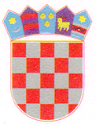 REPUBLIKA HRVATSKAOsječko-baranjska  županijaOpćina  ErnestinovoOpćinsko vijećeKLASA: 021-05/22-01/10URBROJ: 2158-19-01-22-1Ernestinovo,  24. studenog  2022.